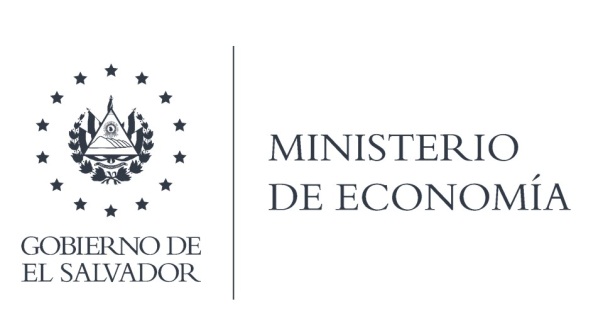 La Dirección General de Estadísticas y Censos, (DIGESTYC), en atención y respuesta al requerimiento de información, elaboró la información solicitada.Fuente: Base del Registro de Empresas formales, Lista de Talleres Industriales en elPaís año 2018.Se enviaron las variables:1. Total país,2. Actividad económica3. Generación de empleo4. total mujeres y hombres.S. Nombre comercial.